Pressemitteilung
Glasfaserausbau Südangeln: Schaalby sagt Ja zu GlasfaserQuote im Pilotgebiet Schaalby weit übertroffenEingangsbestätigungen werden in den nächsten Tagen verschicktVorvermarktungen in den nächsten Aktionsgebieten starten im FebruarKiel, 18.01.2018 – Nach Abschluss der Vermarktungsphase für den Glasfaserausbau Südangeln in der Pilotgemeinde steht nun fest: Die Gemeinde Schaalby hat ihren Beitrag zur Erreichung des Zieles Glasfaserausbau Südangeln geleistet. Alle, die hier einen Vorvertrag unterschrieben haben, erhalten in den nächsten Tagen entsprechende Eingangsbestätigungen. Die attraktiven Glasfaserprodukte des Betreibers TNG Stadtnetz GmbH (TNG) stießen bei den Bürgerinnen und Bürgern auf großes Interesse, sodass die erforderliche Quote erreicht werden konnte. „Wir freuen uns sehr über das enorme Engagement sowie das Vertrauen der Bürgerinnen und Bürger“, so Dr.-Ing. Volkmar Hausberg, Geschäftsführer der TNG Stadtnetz GmbH (TNG). „Die Gemeinde Schaalby hat unsere Erwartungen mehr als erfüllt und die erforderliche Quote weit übertroffen.“ „Dieses großartige Ergebnis verdeutlicht noch einmal den gelebten Solidargedanken für eine kommunale Breitbandversorgung“, so Andreas Thiessen, Verbandsvorsteher des Breitbandzweckverbandes Südangeln (BZVS), den 15 Gemeinden mit dem Bau eines Breitbandnetzes beauftragt haben. „Die enorme Unterstützung aus den Gemeinden heraus, von kommunalen Vertretern und engagierten Einwohnern, hat entscheidenden Anteil daran, dass das Breitbandnetz nun zu ihnen kommt.“ erklärt Dr.-Ing. Volkmar Hausberg, Geschäftsführer der TNG.Vorvermarktung in weiteren Aktionsgebieten starten am 12. FebruarNach der Vermarktung in der Pilotgemeinde stehen nun die nächsten Aktionsgebiete für den Glasfaserausbau Südangeln fest: Mitte Februar startet zum einen die Vorvermarktung im ersten Aktionsgebiet, welches die Gemeinden Brodersby, Goltoft, Taarstedt, Twedt sowie dem Ortsteil Hestoft der Gemeinde Ulsnis umfasst. Parallel startet das zweite Gebiet mit den Gemeinden Böklund, Havetoft und Klappholz. In den beiden Aktionsgebieten können sich die Bürgerinnen und Bürger bis zum 01. April einen kostenlosen Glasfaseranschluss sichern.Infoveranstaltungen und Beratungstermine starten im FebruarWie in den anderen Aktionsgebieten finden zu Beginn Informationsveranstaltungen statt, an denen der Breitbandzweckverband und TNG die Einwohnerinnen und Einwohner persönlich über das Thema Glasfaser, die Produkte und den Projektverlauf informieren. An zahlreichen Beratungsterminen, die über den gesamten Aktionszeitraum stattfinden, sind die TNG-Kundenberater in den Gemeinden vor Ort, um die Bürgerinnen und Bürger in persönlichen Gesprächen zu beraten. Die Termine werden rechtzeitig auf der TNG-Homepage www.tng.de/flott veröffentlicht.Infomappe kommt per PostAnfang Februar erhalten alle Bürgerinnen und Bürger mit der Post eine Infomappe von TNG, die alle Vertragsunterlagen, die wichtigsten Produktinformationen und eine Terminübersicht enthält. Diese Infomappe erhalten ausschließlich die Bürgerinnen und Bürger, die kein Schild mit dem Hinweis „keine Werbung“ an ihren Briefkästen haben. Interessenten, die bis Ende Februar keine Infomappe erhalten haben, können sich direkt an TNG wenden, damit ihnen das Infomaterial persönlich zugesendet werden kann.Vorteile sichern mit Vorvertrag für superschnelles InternetDie Glasfaser-Produkte von TNG beginnen ab 24,95 Euro im Monat und beinhalten Bandbreiten von 50, 300, 500 und sogar 1.000 Megabit pro Sekunde. Interessenten, die sich während der Aktionsphase für einen Glasfaseranschluss entscheiden, können sich nicht nur bei den Glasfaserprodukten von TNG einen Rabatt von bis zu 180,00 Euro sichern, sondern erhalten einen Hausanschluss mit einer Leitungsführung auf dem logisch kürzesten Weg, vorbehaltlich der technischen und wirtschaftlichen Realisierbarkeit, kostenfrei.„Als exklusiven Vorteil bieten wir unseren Kunden den Service, den Telekommunikationsvertrag beim Altanbieter zu kündigen, so dass die Versorgung ununterbrochen gewährleistet wird und die Rufnummer übernommen werden kann“, so Martin Stadie, Vertriebsleiter bei TNG. Gemeinsam mit dem BZVS verfolgt die TNG das Ziel des Glasfaserausbaus. Das inhabergeführte Kieler Unternehmen TNG hat sich über die letzten Jahre zu einem der Hauptakteure bei der Breitbandversorgung in Norddeutschland entwickelt. Mitte letzten Jahres wurde TNG offiziell als Pächter und Betreiber des zu errichtenden kommunalen Glasfasernetzes in Südangeln vorgestellt. Der Bau des Netzes wird mit Mitteln aus dem Breitbandförderprogramm des Bundes gefördert.  Das Netz gehört letztendlich den Bürgerinnen und Bürgern und wird diese zukunftssicher mit schnellem Internet versorgen. Für die Vorvermarktungen in allen 15 Gemeinden, wird das gesamte Vermarktungsgebiet Südangeln bis Herbst 2018 in einzelne Aktionsgebiete unterteilt, in denen Vorvermarktungen über einen Zeitraum von fünf bis sechs Wochen durchgeführt werden. Ziel der Vorvermarktungen ist es, mit mindestens 50 Prozent aller Haushalte einen Vorvertrag abzuschließen, damit ein Ausbau stattfinden kann.
Breitbandzweckverband Südangeln
Toft 7
24860 BöklundTNG Stadtnetz GmbH			Projensdorfer Straße 32424106 KielPressekontakt:Nadine Osterndorff, Marketing
nosterndorff@tng.de
Tel.: 0431-7097-10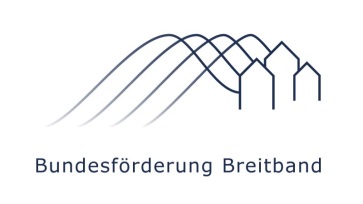 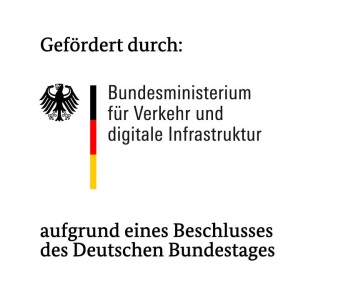 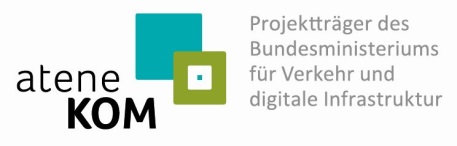 